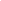 St. Felim’s NSFarnham StCavan  H12YN73Telephone: 049 4332366email:  office@stfelimsnscavan.ie  Website:  www.stfelimsnscavan.ie Application for Enrolment  2020  -  2021   2020PUPIL’S Name ______________________________________________ P.P.S.No ___________________Country of pupil’s birth:  ____________________________________	Year pupil came to Ireland _______CLASS  applied for ________ Date of birth  _____________________  Religion  ______________________ MOTHER’S name & birth surname  ___________________________________________________________ Country of birth:   _____________  email address mother:  ________________________________________  Address  ___________________________________________________________ EirCODE:  ____________Contact phone  ______________________________   Occupation/Job________________________________FATHER’S  name & surname  _______________________________________________________________Country of birth:   _____________ email address father: __________________________________________  Address  __________________________________________________________ EirCODE:  ____________Contact phone  ______________________________   Occupation/Job________________________________LEGAL  GUARDIAN name(s) (IF  NOT  PARENTS) ___________________________________________Address  _________________________________________________________________________________Contact phone no:_____________________  email address guardian: _______________________________  Emergency contacts who may be contacted if child becomes ill at school if parents are not availableName  _____________________________ Phone  __________________ Relationship to child ___________Name  _____________________________ Phone  __________________ Relationship to child ___________Previous School Name and Address___________________________________________________________Previous school phone no _________________  Reason for change of school   _____________________________________________________________________________________________ Class attended  ______Does your child have any health / educational needs that the school should be aware of?  Yes  □     No □	(Tick one box only)If you answered yes please give further details:  ________________________________________________________________________________________________________________________________________Signed (Parent/Guardian) ____________________________________________________      Date: __________________						Office use onlyConfirmation of Acceptance ofst. felim’s n.s. Code of BehaviourI confirm that I have read the Code of Behaviour and agree to sign below that it is acceptable to me and my child and that he will make all reasonable efforts to ensure compliance with this Code of Behaviour.  (available on our website www.stfelimsnscavn.ie)Please note the following also included with our Code of BehaviourRespect for all pupils and staff is of the utmost importance.  Pupils must show respect for all visitors to the school and show pride in all school activities particularly when on outside trips and visits.Punctuality is most important.  Full uniform must be worn to school.  Pupils should have name-tags on their coats and uniforms.  Full PE uniform must be worn on days when class is scheduled to have PE, swimming, tennis, gymnastics or coaching.  Neat, tidy appearance is expected of all pupils and the wearing of earrings is not allowed.An email to the school or written letter of explanation signed by their parents will be expected if pupils are absent, wish to be excused during school or have not completed their homework.In the interests of a positive and happy playground all pupils will abide by break/lunchtime rules as outlined in Code of Behaviour. Pupils are expected to keep their classrooms and the school grounds neat, tidy and free of litter.Chewing gum is strictly forbidden in school and on school grounds.  All school buildings and property will be treated with respect also. Mobile phones are not allowed in school. If a pupil needs to contact home the school will take responsibility for this by contacting phone number supplied by parent.Parent:  ______________________________	 Date:  _________________Pupil:  _______________________________  		Date:  _________________Please note:  In accordance with Section 23(4) of the Education (Welfare) Act 2000 failure to sign this document will result in your child not being considered for a place in St. Felim’s NSSt. Felim’s NSFarnham St., Cavan H12YN73It would be appreciated if you would complete the consent section and return it with your Application for Enrolment Form.CONSENT  FORMName of Student:  ________________________________________________Date of Birth:  ____________________I, the parent/guardian of the above named student, give my permission for the following:  St. Felim’s NS to request all Psychological Reports and other relevant reports that relate to my child from my child’s previous school.Tests and Assessments may be administered at different points during the school year, throughout my child’s time in St. Felim’s.  To allow teaching under the withdrawal system where my child may betaught in a group or an individual setting should the tests and assessments administered indicate a need for such.To release assessment and test results to relevant bodies and to schools where my child will be continuing his education.Use photographs of my child for project work and/or single/group photographs for publishing in newspapers, school website, school social media sites, etc.Video my child for some subject areas.To allow my child to go on supervised ‘out of school trips’ – excursions to places of interest, sporting activities, educational trips, etc., both during school time (library, pool, football, church, etc.,) and after school.Signed:  _________________________________________________________			                    [parent / guardian]Date:  ___________________________St. Felim’s NSFarnham StCavan H12YN73Permission Form for use of ICTA copy of St. Felim’s NS ‘Acceptable Use Policy’ is available on the school website at www.stfelimnscavan.ieStudent SectionName of Child:  _________________________________I agree to follow the school’s ‘Acceptable Use Policy’ on the use of the Internet.  I will use the Internet in a responsible way and obey all the rules explained to me by the school.Student’s Signature:  _______________________   Date:  ___________Parent / Legal Guardian SectionAs the Parent or Legal Guardian of the above student, I have read the ‘Acceptable Use Policy’ and grant permission to my child or the child in my care to access the Internet.  I understand that access is intended for educational purposes.  I also understand that every reasonable precaution has been taken by the school to provide for online safety but the school cannot be held responsible if students access unsuitable websites.In relation to the school website, I accept that, if the school considers it appropriate, my child’s schoolwork may be chosen for inclusion on the website.  I understand and accept the terms of the ‘Acceptable Use Policy’ relating to publishing students’ work on the school website.Parent(s) / Guardian Signature:  ___________________________________    Date:  ____________________________Please print name here:  _______________________________________St. Felim’s NSFarnham StCavan H12YN73Consent for Sacramental Preparation Pupil’s Name:   _______________________________  Date of Birth:  ____________Religious EducationSt. Felim’s NS is a Catholic school Please tick ONE box only and sign underneath YES, I/We wish my/our child to engage with Sacramental Preparation in St. Felim’s NS and the local Parish and receive First Holy Communion and the Sacrament of Confirmation while a pupil in St. Felim’s NS and I/we give permission to St. Felim’s NS to forward my child’s details to the Parish office. IF you ticked YESYou should attach a copy of your child’s Baptismal Certificate with the Application for Enrolment   			 ORNO, I/We do not wish my/our child to engage with Sacramental Preparation in St.         Felim’s NS and the Parish while a pupil in St. Felim’s NS. If you ticked NOI/We understand that there is no compulsion on my/our child as a non-Catholic to take part in the Religious Education classes in St. Felim’s NS.  I/We understand that given the lack of extra supervision and resources it will not be possible for my/our child to be outside the classroom during the Religious activities. However, I/we understand that as a parent/guardian I/we can remove my/our child from the school for the duration of a Religious activity, if I/we so wish and return them afterwards.   Parent(s) signature:  _______________________  __________________________					Parent/Guardian signature_______________________________		 ____________________________Please PRINT parent/guardian name(s)Date:  ______________________________When completed please return this page to St. Felim’s NS., Farnham St., CavanSt. Felim’s NSFarnham StCavan H12YN73RE  Primary online Database [POD]  (page 1 of 2)Dear Parent/GuardianThe Department of Education and Skills is developing an electronic database of primary school pupils called the Primary Online Database (POD) which will involve schools maintaining and returning date on pupils to the Department at individual pupil level on a live system.  The database will allow the Department to evaluate progress and outcomes of pupils at primary level, to validate school enrolment returns for grant payment and teacher allocation purposes, to follow up on pupils who do not make the transfer from primary to post primary level and for statistical reporting.The database will hold data on all primary school pupils including their PPSN, first name, surname, name as per birth certificate, mother’s maiden name, address, date of birth, gender, nationality, whether one of the pupils mother tongues is English or Irish, whether the pupil is in receipt of an exemption Irish and if so the reason for same, whether the pupil is in receipt of learning support and if so the type of learning support, whether the pupil is in a mainstream or special class.  The database will record the class grouping and standard the pupil is enrolled in.  The database will also contain, on an optional basis, information on the pupil’s religion and on their ethnic or cultural background.  In order to assist with the gathering of data please complete page one and two of this form in CAPITAL  LETTERS and return to the school.  This form will be retained by St. Felim’s NS.Class:  ________________________			 Teacher:  ___________________________Pupil Forename:  _________________________________________________________________Pupil Surname:  __________________________________________________________________Birth Cert Forename (if different from name above) _____________________________________Birth Cert Surname (if different from name above) ______________________________________Pupil Address:  __________________________________________________________________PPSN  of Pupil:  __________________________________Mother’s Maiden name (name before Marriage)  ________________________________________Is Irish or English the usual language spoken at home     Yes         No     (tick one only)The Department has consulted with the Data Protection Commissioner in relation to the collection of individual pupil information for the POD.  Both religion and ethnic and cultural background are considered sensitive personal date categories under Date Protection legislation.  Therefore, it is necessary for each pupil’s parent/guardian to identify their child’s religion and ethnic background, and to consent for this information to be transferred to the Department of Education and Skills.  All other information held on POD was deemed by the Date Protection Commissioner as non-sensitive personal data.(page 1 of 2)To which ethnic or cultural background group does your child belong (please tick one)?  Categories are taken from the Census of Population.White Irish  		Any other white background		Irish Traveller Roma 			Black African				 Any other Black background Chinese 		Any other Asian background Other (including mixed background) What is your child’s religion?  Please TICK  ONE BOXRoman Catholic 		Church of Ireland (including Protestant) 	Presbyterian  	Methodist/Wesleyan 		Jewish						Muslim/Islamic 	Apostolic/Pentecostal 		Orthodox (Greek, Coptic, Russian)		Atheist 	Hindu 				Jehovah’s Witness/Lutheran 			Buddhist 		Baptist 				Agnostic 					No Religion 	No consent 	I consent for this information to be stored on the Primary Online Database and transferred to the Department of Education and Skills and any other primary schools my child may transfer to during the course of their time in primary school.Signed:  _________________________Date :  __________________________Page 2 of 2St. Felim’s NSPrivacy Notice to Parents / GuardiansBy enrolling in and attending St. Felim’s NS you acknowledge that your personal data (including special category personal data) will be processed by St. Felim’s NS.  The purpose of this Privacy Notice is to better inform you of Who we areWhat personal data we collect about you and your child who is enrolled and attends our schoolHow and why we use your personal dataWho we share your personal data withThe reasons why we share your personal data How long we keep your personal dataYour rights as a Data Subject – the person about whom we collect and store personal dataIf you need more information, please see our Data Protection Policy available at www.stfelimsnscavan.ieWho we are:We are St. Felim’s NS Our address and contact details are Farnham St., Cavan,   Phone: 0494332366We provide primary education The information we collect about youThe personal data we collect can include information about your identity and contact details; images/photo (including CCTV); family details; admission/enrolment details; previous schools; academic progress; PPS number; special educational needs; nationality; language; religion; medical data; information about behaviour and attendance; information about health, safety and welfare; financial information (re payments for books, tours etc); and other personal data.  How and why we use your information and the legal basisWe use you/your child’s personal data for purposes including: your application for the enrolment of your childsacramental  to provide your child with appropriate education and support to monitor your child’s academic progressto care for your child’s health and well-beingto care for our staff and pupilsto process grant applications and other fundingto coordinate, evaluate, fund and organise educational programmesto comply with our legal obligations as an education bodyto comply with our monitoring and reporting obligations to Government bodies to process appeals, resolve disputes, and defend litigation etc.to transfer to local parish for sacramental preparation where consent has been granted  Who we share your information withWe share your personal data with third parties, including other Government bodies. This includes the Department of Education and Skills, NCSE, TUSLA, An Garda Síochána, HSE, the Department of Social Protection, the Revenue Commissioners, School Patron and his representatives etc. Page 1 of 2The level of sharing and the nature of what is shared depend on various factors. The Government bodies to which we transfer your personal data will use your personal data for their own purposes (including: to verify other information they already hold about you, etc.) and they may aggregate it with other information they already hold about you and your family. We also share your personal data with other third parties including our insurance company and other service providers (IT providers, security providers, legal advisors, school meals providers etc.), We are legally required to provide certain records relating to the progress of a pupil (under 18 years) in his/her education to the pupil’s parents/guardians, including results of assessments. We do not transfer your personal data to a third country or international organisationWe do not engage in automated decision making/profilingHow long we hold your child’s dataSome personal data is only kept for a short period e.g. data no longer needed will be safely destroyed at the end of an academic yearSome data we retain for a longer period e.g. enrolment forms are retained in the school until your child reaches 25 years of age Some data is never destroyed e.g. Roll Books and School RegistersYou have the following statutory rights that can be exercised at any timeRight to complain to supervisory authorityRight of accessRight to rectification Right to be forgottenRight to restrict processingRight to data portabilityRight to object and automated decision making/profiling  ContactIf you would like to discuss anything in this privacy notice, please contact the Principal, St. Felim’s NS, Farnham Street Cavan or email: felimsns@gmail.comYou can contact the Data Protection Commissioner (Ireland) on +353 (0761) 104 800; via email info@dataprotection.ie or by writing to: The Data Protection Commissioner, Canal House, Station Road, Portarlington, Co. Laois, R32 AP23Page 2 of 2Privacy Notice given outBirth Cert inBaptismCert inAcceptable Use form signedConfirmation of Acceptance of Code of Behaviour signedConsent Section Form Completed & signedConsent SacramentalPreparation Form completed & signed Primary Online Database Form completed & signedAny relevant reports inPsychological, Enable Ireland, etc 